Библиотечно-библиографическая квест-игра по профориентации «Путешествие в профессию библиотекарь» 8-9 класс.Составитель: Аешина Ольга Викторовна,педагог-библиотекарь гимназии №1 – «Универс»Материалы для мероприятия: жетоны 2-х цветов маршрутные листы, таблички с названиями локаций, книги о библиотеке и библиотекарях для выставки. Правила квеста: участники делятся на две команды (по 5-10 человек), им выдаются конверты с заданиями. Названия локаций: «Река времени», «Таинственные острова», «Мифическая бухта», «Море Форсайт». Команды идут по маршруту и выполняют задания, за которые получают части пазла с изображенными знаками, связанными с профессией библиотекарь. На последней локации участники составляют «портрет» библиотекаря из зашифрованных качеств на частях пазла, заработанных в ходе игры. Ведущему помогают проводить на локациях Хранители – сотрудники библиотеки или волонтёры.Мероприятие начинается в читальном зале (или в зале для мероприятий). При входе в зал участники получают цветные жетоны (жетоны 2-х разных цветов в равном количестве). Затем согласно цвету жетона будут  созданы 2 команды игроков.Вед.- Здравствуйте, ребята. В мире профессий – тысячи. Легко ли разобраться в этом многообразии и правильно сделать свой выбор? Профессия должна быть выбрана по душе, должна интересовать человека, тогда она будет приносить человеку радость, да и дело будет спориться.Сегодня мы с вами поговорим об удивительной профессии – профессии библиотекаря. Вам предстоит самим открыть все  тайны профессии и познакомиться с различными видами библиотечной работы. Но, прежде чем отправиться в путешествие, вам необходимо собраться в команды: 1 команда – участники с жетонами (красного, например) цвета, 2 команда – участники с жетонами (например, синего) цвета. Участник, на жетоне которого имеется чёрная метка, становится капитаном своей команды. (Игроки распределяются по командам)Ведущий.- Прошу капитанов подойти ко мне за маршрутными листами. Пункт вашего первого места назначения указан в ваших маршрутных листах. Он называется – «Река времени».Участники отправляются  на локацию «Река времени» (это может быть абонемент, например), где их встречает  Хранитель 1. Рассказ хранителя сопровождается демонстрацией слайдов.Хранитель 1.  - Как вы думаете, ребята, когда на Земле появились первые библиотекари? (варианты ответов детей). Чтобы ответить на этот вопрос, нужно вспомнить, когда возникли самые первые библиотеки. Какие древние библиотеки вы можете назвать? (библиотека царя Ашшурбанипала, Александрийская библиотека.)  Библиотекарь очень древняя профессия, ей больше четырех с половиной тысяч  лет и возникла она вместе с шумерской культурой с    появлением       первых  книгохранилищ, где впервые появились глиняные каталоги. Само слово «библиотекарь» произошло от греческого  — «собрание книг». Первыми библиотекарями считают писцов, составивших собрание глиняных табличек, которые назывались «церы».  Было это приблизительно в 2500 году до н. э.   В России первое летописное указание на русскую библиотеку относится к 1037 году, когда Ярослав  Мудрый собрал писцов для перевода греческих книг и переписки уже имеющихся славянских.  Книги Ярослав приказал хранить в Софийском соборе Киева.  Монахов же, работавших с собранием книг,  называли книгохранителями. В 1714 году в Санкт-Петербурге была создана первая в России государственная научная библиотека, которая в 1724 году была передана в ведение Академии наук.К тому времени библиотекари уже завоевали столь высокую репутацию, что сам Петр I рассматривал их как «командиров над академиками».  Библиотекари вели заседания учёного совета, планировали поручения академикам и  выслушивали их отчеты.  На протяжении истории развития библиотековедения библиотекарями служили различные категории людей — от рабов до великих ученых и писателей. Библиотекарями в свое время работали многие известные личности.Хранитель 1:  - Кто же они, вы узнаете из следующего задания. (Команды вытягивают карточку с заданием.) - Вы должны найти цифровой код и выполнить задание. Вопросы на карточке 1 команды: 1. Как называется книга А. Волкова, имеющая в своем названии цифру? (Волков А. Семь подземных королей) (7). 2.Какая по "счету" книга Дж. Роулинг Гарри Поттер и Принц - полукровка? (6 - книга). Код 7 и 6. Первая цифра (7) - это номер стеллажа, считать справа. Вторая цифра (6) - номер полки данного стеллажа (считать снизу). На карточке изображена амфора.Команда ищет стеллаж с изображением амфоры. На нужной полке находятся амфора со свитком внутри, дощечка покрытая воском и палочка для письма. В свитке следующие изображения героев басен И.А. Крылова: мартышка, очки, лебедь, щука, рак. Под рисунками текст свитка: «Церы и стилус возьми и напиши фамилию автора произведений, героев которых здесь видишь. Указатель же поведает тебе историю о нём. Пусть боги мудрости книжной вам в этом помогут!» (Ответ: Крылов И.А.)Участники команды определяют автора произведений, записывают его фамилию (команда пишет стилом на дощечке). Затем на стеллажах находят разделитель с фамилией автора и зачитывают на нём краткую информацию:О Крылове И. А.: «Русский публицист, поэт, баснописец, издатель сатирико-просветительских журналов. В 1812 г. Крылов поступает работать в Императорскую Публичную библиотеку. Он прослужил в библиотеке 29 лет – сначала помощником библиотекаря, потом библиотекарем и, наконец, заведующим Русским отделением. Крылов в течение многих лет вёл библиографическую работу – составлял тематические списки, выполнял справки, занимался и непосредственно выдачей книг. В библиотеке до сих пор хранятся библиографические карточки, написанные рукой И. А. Крылова. За организацию каталога русских книг он был награждён Орденом святого Владимира 4-ой степени.»Вопрос на карточке 2 команде:1.Сколько томов в «Войне и мире» Л.Н. Толстого? (4 тома).2.Сколько было сыновей у Тараса Бульбы в одноименном произведении Н.В. Гоголя? (2сына - Остап и Андрий )Код 4.2. Найдите стеллаж 4 (считать справа), 2 полка снизу. На карточке изображена чернильница с пером.Команда ищет стеллаж с изображением чернильницы. На нужной полке находятся чернильница с пером, свернутый лист белой бумаги. На бумаге следующие изображения героев сказок Бр. Гримм: горшочек каши, семь гномов, осёл, петух, кот, собака с музыкальными инструментами. Под рисунками текст: «Перо и чернила возьми, друг мой, и автора сказок сих персонажей напиши. Указатель же расскажет тебе о нём».(Ответ: Бр.Гримм)Участники команды определяют автора произведений, записывают его фамилию (команда пишет пером на листе бумаги). Затем на стеллажах находят разделитель с фамилией автора и зачитывают на нём краткую информацию:Информация о Бр. Гримм на разделителе: «Братьев Гримм – членов Берлинской Академии Наук – можно смело назвать профессиональными библиотекарями. С 1814 г. Вильгельм служил секретарем библиотеки в Касселе. Вскоре к нему присоединился и старший брат. В 1830 г. Якоб стал профессором немецкой литературы и старшим библиотекарем при университете в Геттинге. Туда же поступил и Вильгельм, сначала младшим библиотекарем, а в 1831 г. он был назначен экстраординарным профессором университета с сохранением места библиотекаря, совмещая эту работу с исследовательской и преподавательской деятельностью.»Ребята рассказывают, о каких знаменитых писателях-библиотекарях они узнали.Хранитель 1. - В библиотеках  всегда  работали  и  работают  образованные   специалисты,   обладающие  высоким уровнем культуры. Заметим, что это была исключительно мужская профессия. С глубокой древности профессия библиотекаря дожила до наших дней. - Как вы думаете, чем занимается библиотекарь в наше время? (выдаёт книги, проводит мероприятия). Современный библиотекарь – это не только хранитель книг. Он ещё и педагог, и артист, и психолог, и маркетолог, и специалист в области информационных технологий. Ему известны секреты классификации, обработки и систематизации информации, составления библиографических справочников и каталогов. Он владеет компьютером и всеми видами офисной техники.У современного хранителя книг множество разнообразных обязанностей. Главные из них: работа с людьми. Специалисты библиотеки много общаются с читателями, разными по возрасту, характеру, социальному статусу. Для этого необходимы высокие коммуникативные навыки, такт и эмоциональная выдержка. Поэтому он должен быть хорошим психологом и уметь разбираться в  людях. Библиотекарь-профессионал понимает читателя с полуслова. В нашем следующем задании вам предстоит по «перевёрнутым» названиям определить, какие произведения загаданы.«Библиотечные перевертыши»Перед участниками на большом столе лежат книги. Каждая команда получает карточки с «перевёрнутыми» названиями произведений. Нужно  разгадать «библиотечные перевертыши», выбрать соответствующие книги на столе. Перевёртыши для 1 команды:Байка про живую царицу, но про 12 слабаков («Сказка о мёртвой царевне и семи богатырях», А.С. Пушкин) Байка про серебряную птичку («Сказка о золотом петушке», А.С. Пушкин) Родители генерала Лебедя («Дети капитана Гранта», Ж.Верн) Три лейтенанта («Два капитана», В. Каверин) Ефрейторский сынок («Капитанская дочка», А.С. Пушкин) Изумрудное колье («Гранатовый браслет», В.Куприн) Перевёртыши для 2 команды:Барашек-Прямоспинка («Конек-горбунок», П.Ершов)Дождливый король («Снежная королева», Г.Андерсен)Повесть про найденные часы («Сказка о потерянном времени», Е. Шварц)Серенькая травинка («Аленький цветочек», А.Аксаков)Эдик в обыкновенной деревне («Алиса в стране чудес», Л.Кэрролл).Большой и кто-то, кто живет в подвале («Малыш и Карлсон, который живет на крыше», А. Линдгрен).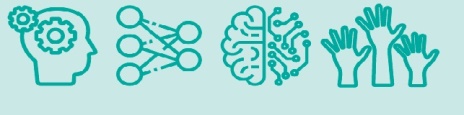 Хранитель 1. – Вы получаете часть пазла (на пазле изображение ) Ваше путешествие в профессию продолжается – вы отправляетесь дальше, согласно вашим маршрутным листам (1 команда – локация «Таинственные острова», 2 команда – «Мифическая бухта». Затем все команды снова встречаются на общей локации – «Море Форсайт»)Таинственные острова (комплектование)Хранитель 2.- Сотрудники библиотек очень хорошо знают, на какой полке в фонде можно найти нужную книгу. Это происходит не потому, что библиотекарь помнит – куда он поставил ту или иную книгу. Существует особый порядок размещения книг в фонде и для соблюдения этого порядка все книги классифицировали, на группы по определенным признакам. В этом библиотекарю помогает вот такая книга (показать ББК).Эта книга  - библия библиотекаря! В ней напечатаны таблицы, объясняющие: какая книга к какому отделу относится. Например, книги про выращивание кроликов относятся к «сельскому хозяйству», а значит – они должны стоять в 4 отделе. Книга про автомобили – «транспорт», а значит, относятся к 3-му отделу. Эти цифры – особый шифр, и называется он классификационный индекс — условное обозначение отрасли знания, вопроса или предмета, к которому относится по своему содержанию книга! И библиотекарю необходимо знать правила такого шифрования. Шифрованием занимаются  сотрудники отделов комплектования   и  обработки.  Они присваивают  каждому  изданию    комбинацию цифр, которая отражает содержание обрабатываемого документа и определяет его место в фонде. Это очень важная работа, ведь неправильно зашифрованная книга просто не найдёт своего читателя и бесполезным грузом осядет в библиотеке. Кроме того, сотрудники отдела комплектования ведут обработку книг, поступающих в библиотеку, заказывают и приобретают литературу в соответствии с потребностями читателей, то есть занимаются комплектованием фонда. Они ведут учёт списанных и поступивших изданий и выполняют ещё много функций, которые требуют точности, чёткости и профессионализма. Предлагаем вам ненадолго стать библиотечными шифровальщиками. А следующая игра так и называется – «шифровальщики».Игра "Шифровальщик».На экране (или распечатано на бумаге) таблица: естественные науки – 2, технические науки – 3, 84 - Художественная литература (произведения), 92 - Справочные издания. Энциклопедии. Словари. Справочники. На столе приклеены цифры: 2, 3, 84, 92. Командам выдаются наборы книг (в которых обязательно есть по 2 книги названных разделов). Книги желательно использовать без шифров либо закрыть имеющиеся на них шифры. Нужно присвоить книге шифр, согласно представленной таблице. Задание не на скорость, а на правильность. Затем необходимо разложить зашифрованные книги из набора по местам (положить на нужную цифру). Ведущий с участниками проверяет правильность выполненного задания. Хранитель 2. – Кроме отрасли знания на книге указывается ещё один шифр – авторский знак. Он состоит из первой буквы фамилии автора (или первой буквы заглавия книги, если автор не указан) и двух цифр, соответствующих начальным буквам фамилии или заглавия. Наше следующее задание называется «Расставь книги». Задание. Расставь книгиКоманда получает набор карточек с фамилиями писателей или названиями произведений. За 30 секунд необходимо расставить карточки с фамилиями писателей и названиями произведений в алфавитном порядке:1 команда: а) Достоевский; б) Тургенев; в) Лермонтов; г) Толстой.2 команда: а) «Дубровский», б) «Капитанская дочка», в) «Пиковая дама»; г) «Повести покойного Ивана Петровича Белкина».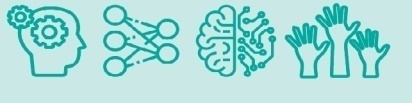 За выполненные задания команды получают вторую часть пазла со знаком. И отправляются на следующую локацию.Локация «Мифическая бухта»Хранитель 3. - Про библиотекарей все слышали, а вот что за специальность такая — библиограф? (варианты ответов детей)- Библиография — это наука... или искусство. Это умение ориентироваться в потоке информации, анализировать источники, выбирать пути, логически мыслить. Душа библиографии — поиск. Библиограф — почти сыщик: именно он умеет искать и находить. Библиографический поиск требует сообразительности и упорства, а специалист-библиограф должен быть готов к ответу на самый неожиданный вопрос. На один такой вопрос вам сейчас нужно будет найти ответ с помощью имеющихся энциклопедий и справочников.«Библиографический поиск»Задание 1. Известный капитан Врунгель утверждает, что его судно «Беда» прошло по всем самым длинным рекам всех континентов: в Европе самая длинная река – Дунай, в Азии – Янцзы, Африке – Замбези. Верно ли его утверждение? ОТВЕТ: Нет, неверно.В Европе самая длинная река — Волга (3531 км)В Азии — Янцзы (6300 км)В Африке — Нил (6671 км) Путь поиска:   Атлас мира для школьников [Текст]. - Минск : Янсеян, 2013. - 108 с.Вспомогательные справочные таблицы, содержащие сведения о крупных географических объектах всех континентов.Хранитель 3. - Таким образом, библиограф — это специалист, работающий с информацией. Он не только внимательно изучает газеты и журналы, которые приходят в библиотеку, и составляет библиографические описания на самые интересные для читателей статьи, но и создаёт новые документы, такие как дайджесты, библиографические списки и обзоры, сценарии библиографических уроков. Практически в каждой современной библиотеке имеется электронный каталог. На сайте нашей библиотеки тоже есть такой. И следующее задание связано с поиском информации в электронном каталоге. Задание 2. Работа с электронным каталогом. Хранитель кратко объясняет, как зайти на страницу Электронного каталога и как осуществить поиск. Затем даёт им задания. Нужно в электронном каталоге на сайте библиотеки с помощью ключевых слов найти и составить список из 5 книг по следующим темам:Команда: составить список книг о космосе.(5 названий)Команда: составить список книг о профессиях (5 названий)( время на выполнение заданий 5 минут).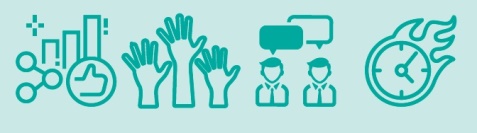 Команды после выполнения всех заданий получают часть пазла со знаком  и отправляются по маршруту дальше.Локация - «Море Форсайт» (общая локация для всех команд)Если какая-то команда пришла на данную локацию раньше другой, то во время ожидания команды-соперника можно провести для ребят обзор выставки книг о библиотеках и библиотекарях, а если позволит время, то предложить участникам после обзора сделать рекламу одной из книг с выставки, либо дать задание распределить книги на выставке по жанрам.Хранитель 4. Наконец, вы добрались до последнего пункта вашего путешествия – «Море Форсайт». В переводе с английского «форсайт» означает «взгляд в будущее». Вы узнали о том, как выглядела профессия библиотекарь в прошлом, что она представляет собой в настоящем. А что ждёт её в будущем? Ведь мир стремительно меняется, всё чаще за информацией люди обращаются к интернету, а не книгам. Как вы думаете, будут ли существовать библиотеки и  есть ли у этой профессии будущее? (варианты ответов детей).Хранитель 4. - Оптимисты считают, что эта профессия не исчезнет. Испокон веков главной миссией библиотекаря было хранение информации. Но в нашем современном мире информация стала настолько доступной, её стало так много, что библиотекарь будущего, по мнению некоторых специалистов, станет своего рода навигатором во всем информационном потоке, и главной компетенцией станет умение анализировать. Профессия «Библиотекарь» даже включена в проект «Атлас новых профессий» как перспективная профессия будущего, необходимая любому человеку в его повседневной жизни. Давайте узнаем, какие библиотечные специальности появятся к 2035 году. Для этого воспользуемся компьютерами.Библиотекарь будущегоУчастникам необходимо открыть на компьютере документ «Атлас новых профессий», в нём содержится ссылка https://drive.google.com/file/d/1gUwwQjFXHuhIIizXcD3aBTb76EeXogvI/view?usp=sharing Нужно скопировать ссылку и вставить в строку поиска браузера Google. В открывшемся «Атласе» на стр. 268-269 узнать,  какие библиотечные специальности появятся в будущем? (Либо можно скачать заранее «Атлас…» по ссылке на компьютер, чтобы ребята могли работать с ним оффлайн)Ответить на вопрос: какими навыками и умениями будут обладать люди этих специальностей? За выполнение этого задания команды получают последнюю часть пазла со знаком  .   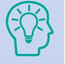 Хранитель 4. – А теперь с помощью знаков на ваших пазлах давайте составим «портрет» современного библиотекаря. Какие же профессиональные навыки нужны библиотекарю? Для этого вам нужно расшифровать с помощью представленной таблицы значений профессиональные навыки библиотекаря по знакам на полученных вами пазлах.На экране представлена таблица обозначений профессиональных качеств и их описание. УМЕНИЕ РАБОТАТЬ С ЛЮДЬМИ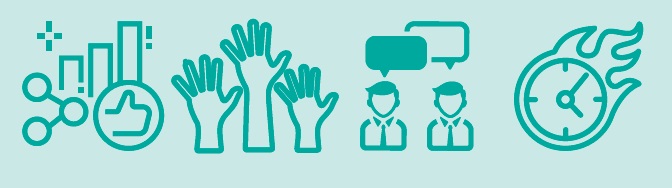 Мы с младенчества развиваем навык общения с людьми, и здесь робот или программа не могут нас превзойти. Умение продуктивно общаться и взаимодействовать в процессе совместной деятельности, учитывать позиции других участников деятельности и эффективно разрешать конфликты — важные навыки, которые пока что доступны только человеку.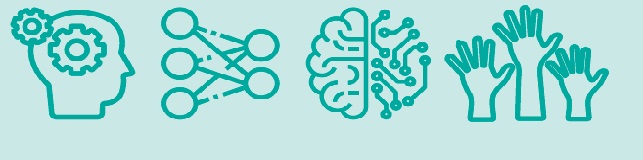 КЛИЕНТООРИЕНТИРОВАННОСТЬУже к началу XXI века для компаний стало критически важным точно понимать запрос клиента и предлагать идеально подходящее решение. В дальнейшем конкуренция за избалованного разнообразными сервисами потребителя будет только расти, поэтому все работодатели захотят видеть у себя клиентоориентированных сотрудников. Это в первую очередь касается сферы услуг, но и производители товаров будут стремиться сделать пользовательский опыт максимально комфортным.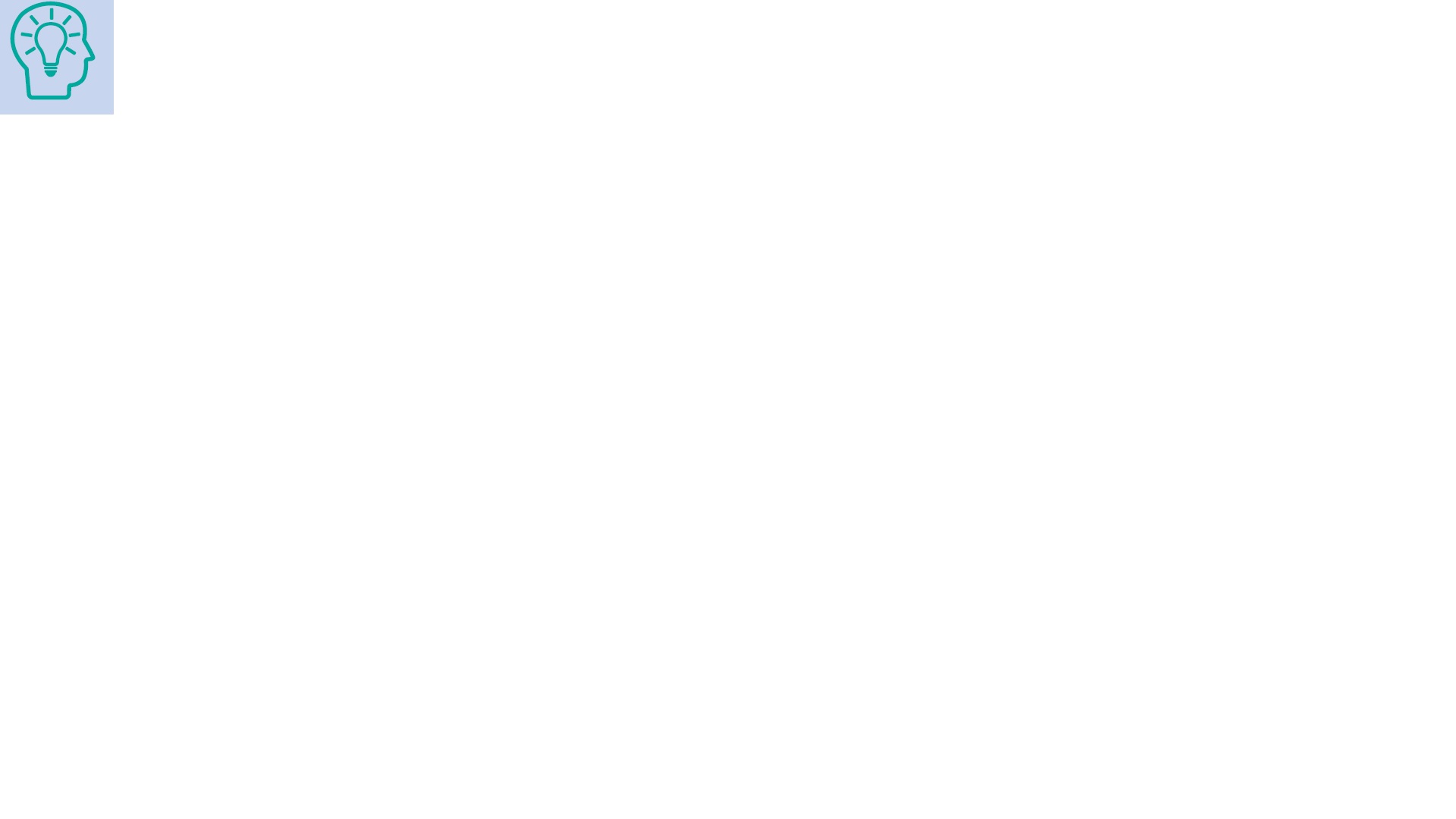 СПОСОБНОСТЬ К ХУДОЖЕСТВЕННОМУ ТВОРЧЕСТВУРастет спрос на персонализированные товары и услуги, и вместе с ним увеличивается потребность в нестандартных решениях. Алгоритмы и автоматизированные решения пока не способны заменить творческого работника (возможно, что и никогда не смогут). Поэтому работодатели будут ценить  творческое мышление и развитый эстетический вкус. КРИТИЧЕСКОЕ МЫШЛЕНИЕ. Объём информации вокруг нас постоянно растет, и далеко не вся она достоверна и объективна. Чтобы не стать объектом манипуляций, нужно научиться с недоверием относиться даже к авторитетным источникам, находить подтверждение или опровержение получаемым новостям или знаниям.Ведущий. - Но не только профессиональные навыки и умения требуются от сотрудников библиотек. Они ещё должны обладать особыми моральными качествами, высокой культурой и интеллигентностью.- Итак, наша квест - игра завершилась. Путешествуя по библиотеке, вы увидели её в новом свете. Из мира реального перемещались в историю, литературу. Теперь вы знаете, что библиотекарь — это древняя и удивительно современная профессия, которая позволяет сочетать скрупулёзную канцелярскую работу с прекрасным знанием психологии и полётом творческой мысли, знание всемирной литературы и истории с владением новейшими компьютерными технологиями. Каждый в рамках этой профессии может найти себе занятие по душе.Список рекомендуемых источниковАтлас мира для школьников [Текст]. - Минск : Янсеян, 2013. - 108 с.Бенефис "Библиотечная работа - на вид простой и тихий труд... " : сценарий семинара для библиотекарей. - Ачинск : Централизованная библиотечная система г. Ачинска, 1990. - 5 с. - Текст : непосредственный.Библиотекарь: выбор профессии. Мастер-класс профессора Ю. Н. Столярова: методические рекомендации. - Москва : Либерея-Бибинформ, 2010. - 176 с. - Текст : непосредственный.Библиотекарь будущего: каким ему быть? // Современная библиотека. - 2021. - N 4. - С. 55-65. -  Текст : непосредственный.Библиотекарь будущего : форсайт-сессия (25-26 февраля 2021 г., г. Иркутск) // Школьная библиотека. - 2021. - N 4. - С. 4-21. - Текст : непосредственный.Володин, Б. Ф. Всемирная история библиотек / Б. Ф. Володин. - Санкт-Петербург : Профессия, 2004. - 432 с. – Текст : непосредственнныйОрлова, Ольга. Где живут книги. Библиотечные сказки / Ольга Орлова ; иллюстрации Ольги Подивиловой. - Санкт-Петербург : Антология, 2020. - 56 с. - Текст : непосредственный.Папазян, В. А. Библиотекарь - профессия будущего? : от работы-функции к работе в проекте / В. А. Папазян // Библиотечное дело. - 2019. - N 11. - С. 16-17.- Текст : непосредственный.Профессия: библиотекарь-педагог: изучение профессии. Определение основных требований к квалификации специалистов / сост. В. П. Чудинова ; отв. за вып. Н. В. Бубекина. - Москва : Российская государственная детская библиотека, 1994. - 85 с. – Текст : непосредственный.Сулейманова, Л. А. Библиотекарь в "Атласе новых профессий": от профессии-пенсионера к профессии будущего / Л. А. Сулейманова, О. Я. Палкевич, А. А. Васильева // Школьная библиотека. - 2021. - N 6. - С. 4-9. - Текст : непосредственныйИнтернет - ресурсы
Авхимович, Т. А. Библиотека на страницах книг: рекомендательный обзор для детей 6-12 лет / Авхимович Т.А. – Текст: электронный // kkdb. ru: [сайт]. –URL:
https://kkdb.ru/images/materials/metod/2019_metod/%D0%90%D0%B2%D1%85%D0%B8%D0%BC%D0%BE%D0%B2%D0%B8%D1%87%20%D0%91%D0%B8%D0%B1%D0%BB%D0%B8%D0%BE%D1%82%D0%B5%D0%BA%D0%B0%20%D0%BD%D0%B0%20%D1%81%D1%82%D1%80%D0%B0%D0%BD%D0%B8%D1%86%D0%B0%D1%85%20%D0%BA%D0%BD%D0%B8%D0%B3.pdfАтлас новых профессий 3.0. / Под ред. Д. Варламовой, Д. Судакова. — М.: АльпинаПРО, 2021. — Текст : электронный. URL: https://vk.com/doc612530370_612161931?hash=SYY0dZOwzl1F7eTJDMQbDFfpB6AtmOjcpyLtnAvz2Xc&dl=dLv7Jjkg5OrJs0kVy7GDCECw8NfvX5XtZ4oNFgeP1UD (Дата обращения 12.09.2023)Библиотекарь. – Текст : электронный. URL: https://icde.ru/professions/bibliotekar. (Дата обращения 12.09.2023)Библиограф. – Текст : электронный. URL: https://proforientrus.icde.ru/professions/bibliograf   (Дата обращения 12.09.2023)Мокрушина, Юлия Валериевна. Квест «Я б в библиотекари пошёл…» : сценарий мероприятия для школьников, посвященного выбору профессии библиотекаря / Ю.В. Мокрушина. – Текст : электронный. URL: http://oupetr.mur.obr55.ru/files/2021/05/%D0%9A%D0%B2%D0%B5%D1%81%D1%82.docx. (Дата обращения 12.09.2023)